Elektroninio dokumento nuorašas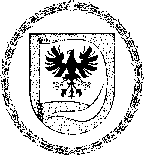 BIRŽŲ RAJONO SAVIVALDYBĖS TARYBASPRENDIMASDĖL BIRŽŲ RAJONO SAVIVALDYBĖS TARYBOS 2019 M. RUGSĖJO 26 D. SPRENDIMO NR. T-193 „ DĖL ATLYGINIMO DYDŽIO UŽ VAIKŲ, UGDOMŲ PAGAL IKIMOKYKLINIO IR (AR) PRIEŠMOKYKLINIO UGDYMO PROGRAMAS, IŠLAIKYMĄ SAVIVALDYBĖS ŠVIETIMO ĮSTAIGOSE NUSTATYMO TVARKOS APRAŠO PATVIRTINIMO“ PAKEITIMO20	m.		d. Nr. BiržaiVadovaudamasi Lietuvos Respublikos vietos savivaldos įstatymo 6 straipsnio 10 punktu,    18 straipsnio 1 dalimi, Biržų rajono savivaldybės taryba n u s p r e n d ž i a:Pakeisti Atlyginimo dydžio už vaikų, ugdomų pagal ikimokyklinio ir (ar) priešmokyklinio ugdymo programas, išlaikymą Savivaldybės švietimo įstaigose nustatymo tvarkos aprašą, patvirtintą Biržų rajono savivaldybės tarybos 2019 m. rugsėjo 26 d. sprendimu Nr. T-193 „Dėl atlyginimo dydžio už vaikų, ugdomų pagal ikimokyklinio ir (ar) priešmokyklinio ugdymo programas, išlaikymą savivaldybės švietimo įstaigose nustatymo tvarkos aprašo patvirtinimo“ (su visais pakeitimais ir papildymais):Pakeisti 6 punktą ir jį išdėstyti taip:„6. Vaikų, ugdomų pagal ikimokyklinio ir priešmokyklinio ugdymo programas, tėvai (globėjai, rūpintojai) moka 100 procentų vaikų dienos maitinimo normos dydžio mokestį už maitinimą, už kiekvieną vaiko lankytą ir nelankytą nepateisintą dieną:*– kurie mokosi pagal priešmokyklinio ugdymo programą turi teisę į nemokamus pietus, nevertinant gaunamų pajamų. Ekstremalios situacijos, ekstremaliojo įvykio ir (ar) karantino metu ar kitu force majeure atveju sustabdžius ugdymo organizavimo procesą įstaigoje, maitinimo paslauga neteikiama (jei tai daryti draudžia Lietuvos Respublikos Vyriausybės nutarimai, Lietuvos Respublikos sveikatos apsaugos ministro įsakymai ar Valstybės lygio ekstremaliosios situacijos valstybės operacijų vadovo sprendimai). Tokiomis aplinkybėmis nemokamą maitinimą gaunantiems vaikams užtikrinamas nemokamo maitinimo teikimas aprūpinant juos maisto produktų daviniais.“.Nustatyti, kad šis sprendimas įsigalioja 2022 m. sausio 1 d.Nuorašas tikras2Šis sprendimas per vieną mėnesį gali būti skundžiamas Regionų apygardos administraciniam teismui, skundą (prašymą) paduodant bet kuriuose šio teismo rūmuose, Lietuvos Respublikos administracinių bylų teisenos įstatymo nustatyta tvarka.Savivaldybės meras	Vytas JareckasParengėGintutė ŽagarienėN20u2o1r-a1š2as-1t3ikrasGrupės pavadinimasMaitinimo išlaidos, Eur (už 1 vaiko lankytą ir nelankytą nepateisintądieną)Maitinimo išlaidos, Eur (už 1 vaiko lankytą ir nelankytą nepateisintądieną)Maitinimo išlaidos, Eur (už 1 vaiko lankytą ir nelankytą nepateisintądieną)Maitinimo išlaidos, Eur (už 1 vaiko lankytą ir nelankytą nepateisintądieną)Maitinimo išlaidos, Eur (už 1 vaiko lankytą ir nelankytą nepateisintądieną)Grupės pavadinimasPusryčiaiPietūsPavakariaiVakarienėIš visoLopšelio grupės(nuo 0 m. iki 3 m.)0,451,200,45-2,10Darželio grupės(nuo 3 m. iki 6 m.)0,501,500,50-2,50Priešmokyklinio ugdymo grupės0,50*0,50-1,00Savaitinė grupė0,501,500,500,402,90